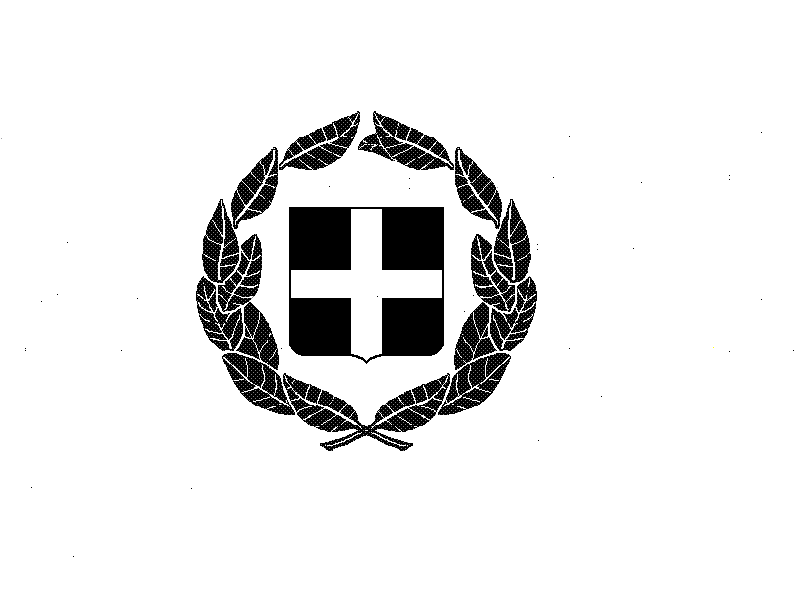   ΕΛΛΗΝΙΚΗ ΔΗΜΟΚΡΑΤΙΑ ΠΡΩΤΟΔΙΚΕΙΟ ΓΙΑΝΝΙΤΣΩΝ              ΠΡΟΕΔΡΟΣ ΑΡΙΘΜΟΣ  ΠΡΑΞΗΣ:            /2023Η  Πρόεδρος Πρωτοδικών Γιαννιτσών Στέλλα Νακοπούλου, καθορίζουμε ως ακολούθως  την υπηρεσία των κ.κ. Ειρηνοδικών του Ειρηνοδικείου Γιαννιτσών για το χρονικό διάστημα  από  23-12-2023 έως 6-1-2024ΤΜΗΜΑΤΑ ΔΙΑΚΟΠΩΝ ΧΡΙΣΤΟΥΓΕΝΝΩΝ ΕΤΟΥΣ 2023 - 2024Από 23-12-2023 έως και 26-12-2023 κ. Γεώργιος Κιοσές.Από 27-12-2023 έως και 30-12-2023 κ. Χρυσούλα Γκολέμη.Από 31-12-2023 έως και 3-1-2024 κ. Ζαχαρίας Παλιούρας.Από 4-1-2024 έως και 6-1-2024 κ. Μαρία Δημητρίου.Γιαννιτσά Η  Πρόεδρος Πρωτοδικών ΓιαννιτσώνΣτέλλα Νακοπούλου